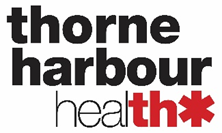 The CottageAdelaide LGBTIQ AOD ServiceCLIENT REFERRAL FORM CONSENT: The client/s named below has provided this worker with verbal / signed consent to disclose information and refer them for services at Thorne Harbour Health.Client detailsIs an interpreter required?		 Y or N			If Y, Language: Referring organisation/service details. Who is referring this client? 
Are there any other current supports? (Psychologist, case manager, Child Protection – please provide their contact details if available)Please go to next pagePlease email referral to aodsaintake@thorneharbour.orgFirst NameSurnameDOBPhone and emailDoes the client identify as being LGBTIQ?Preferred contact method/alternative contactAny other relevant Information?PronounsWorker nameOrganisationType of service (e.g., housing, mental health)Are you staying involved in providing care?Do you want to be informed of outcome of referral?Worker NameRoleOrganisationContact #Consent to contactSummary of presenting issues, risks and primary substance of concern: